16. 	Orodovník a ochranca CirkviPatrón CirkviPomaly prichádzame do cieľa. Betlehemská hviezda svieti čoraz jasnejšie. V našich srdciach je už pripravené miesto pre Pána Ježiša, lebo to je predsa najdôležitejšie. Prípravy, upratovanie, výzdoba domovov, svojej izbičky, osvetlenie záhrad a ulíc mesta. Všetko je krásne a dobré, ale nemôže to byť dôležitejšie ako príprava vlastného srdca. Nemalo by žiaden význam ozdobenie hoci aj celého sveta, keby sme zabudli, prečo to robíme.Včera sme počuli, že Mária sa vybrala k svojej príbuznej, ktorá bývala neďaleko Jeruzalema. Bola to náročná cesta. Z Nazareta je to viac ako 150 km, takže sa môžeme domnievať, že putovala asi 4 alebo 5 dní.Ako sa volala príbuzná, ktorú navštívila Mária? Alžbeta. Alžbeta a jej muž Zachariáš nemali deti a mysleli si, že to tak už ostane. Ale Boh jej požehnal a hneď, ako sa Mária dozvedela, že Alžbeta čaká dieťa, vybrala sa navštíviť ju. Chcela jej pomôcť a pri tej príležitosti sa podeliť o svoju radosť. Chcela Alžbete povedať, že tiež čaká dieťa. Ale čo sa stalo? Keď Mária prekročila prah jej domu, Alžbeta ju privítala prekvapivými slovami: „Čím som si zaslúžila, že matka môjho Pána prichádza ku mne?”Čo na to Panna Mária? Vypočujte si ešte raz úryvok dnešného evanjelia.Velebí moja duša Pána a môj duch jasá v Bohu, mojom Spasiteľovi, lebo zhliadol na poníženosť svojej služobnice. Hľa, od tejto chvíle blahoslaviť ma budú všetky pokolenia, lebo veľké veci mi urobil ten, ktorý je mocný, a sväté je jeho meno a jeho milosrdenstvo z pokolenia na pokolenie s tými, čo sa ho boja. Ukázal silu svojho ramena, rozptýlil tých, čo v srdci pyšne zmýšľajú. Mocnárov zosadil z trónov a povýšil ponížených. Hladných nakŕmil dobrotami a bohatých prepustil naprázdno. Ujal sa Izraela, svojho služobníka, lebo pamätá na svoje milosrdenstvo, ako sľúbil našim otcom, Abrahámovi a jeho potomstvu naveky. (Lk 1,46-49).Čo spravila Mária, keď Alžbeta zistila, že aj ona čaká dieťa? Velebila Boha. Mária vyspievala svoju radosť, chválospev Bohu, že jej dal takú veľkú milosť - byť Matkou Pána. Tento chválospev sa volá – pozor, nie je to jednoduché slovo – MAG-NI-FI-KAT. Čo to slovo znamená? Je to vlastne prvé slovo, ktoré Mária povedala Alžbete, v latinskom jazyku: „Magnificat anima mea Dominum”, čiže „Velebí moja duša Pána”.Mária bola šťastná. Boh si ju vybral, aby sa stala Matkou jeho Syna. Vybral jej aj muža a ochrancu, strážcu svojich pokladov. Zaspievajme si našu pieseň.Čo je napísané na včerajšom obrázku? Skutočný orodovník v každej situácii.  Svätý Jozef veľmi dobre vedel, čo znamená problém s bývaním, s nedostatkom práce, čo znamená starať sa o rodinu, deti a manželku, aby im nič nechýbalo. Preto ľudia radi a často sv. Jozefovi rozprávali o svojich problémoch a skrze neho prosili Boha, aby im pomohol v problémoch.Na väčšiu chválu a česť sv. Jozefa sa začali stavať kaplnky, kostoly a organizovali sa špeciálne bohoslužby. Strážcovi Svätej rodiny sú zasvätené kostoly aj univerzity. Je patrónom aj niektorých miest a dokonca krajín. Napríklad sv. Jozef je hlavným patrónom Mexika už takmer päťsto rokov. O sto rokov neskôr mu zasvätili aj Kanadu, neskôr Čechy a Peru, kde ho nazývajú Obranca pokoja. Nebudem menovať ďalšie krajiny, ale je ich skutočne dosť. Kto môže, nech pátra na internete. Určite tam tieto informácie objaví.A takto postupne sa sv. Jozef, ochranca Svätej rodiny, stával ochrancom celého sveta. Ale to nie je všetko. Do Ríma začali prichádzať stovky listov s prosbami, aby pápež, vtedy ním bol Pius IX., oficiálne vyhlásil sv. Jozefa za patróna cirkvi a celého sveta.„Neexistuje nikto, kto by bol vhodnejší na splnenie tejto úlohy, než sv. Jozef” – stálo v listoch, ktoré pápež Pius IX. dostával od biskupov a veriacich z celého svet. Bolo ich viac ako päťsto.Odohrávalo sa to v 19. storočí. Boli to náročné časy. Začal sa Prvý vatikánsky koncil, potom francúzsko-nemecká vojna, ktorá koncil prerušila. Ale prosby nasmerované Svätému Otcovi neprestávali. Zoznam s podpismi rástol a Svätý Otec nechcel nechať prosby bez odpovede. Dňa 8. decembra v roku 1870, v osobitnom dekréte vyhlásil sv. Jozefa za patróna všeobecnej Cirkvi.Na zdôraznenie dôležitosti sa toto oznámenie udialo počas slávnostnej svätej omše súčasne v troch veľkých bazilikách: sv. Petra, Panny Márie Väčšej – Santa Maria Maggiore a sv. Jána v Lateráne.Aký sviatok slávime 8. decembra? Nepoškvrnené Počatie Panny Márie. Presne tak. Svätý Otec nevybral tento dátum náhodne. Chcel zdôrazniť väzbu medzi Máriou a Jozefom.Vypočujte si, ako pápež Lev XIII., nástupca pápeža Pia IX. vysvetlil, prečo je sv. Jozef ochrancom a obhajcom celej Cirkvi.„Zvláštny dôvod, prečo je sv. Jozef ochrancom cirkvi a prečo cirkev tak veľa očakáva od jeho ochrany, spočíva v tom, že bol manželom Márie a otcom Ježiša Krista (…)Jozef bol pravým a prirodzeným strážcom, ochrancom a obhajcom Svätej rodiny (…)Preto je správne a hodné, aby sv. Jozef svojou nebeskou mocou strážil a bránil Kristovu cirkev, ako kedysi ochraňoval nazaretskú rodinu, keď to najviac potrebovali.“Svätý Jozef si dokonale plnil úlohu ochrancu a strážcu najväčších pokladov Pána Boha: Ježiša a jeho matky, práve preto on najlepšie ochráni Kristovu cirkev.Pomodlime sa teda nakoniec k sv. Jozefovi, ochrancovi a obhajcovi cirkvi:Svätý Jozef, prečistý strážca Panny, oroduj za nás.Svätý Jozef, láskavý ochranca Krista, oroduj za nás.Svätý Jozef, strážca svätej Cirkvi, oroduj za nás.Ešte by som rád na záver niečo pripomenul. Asi nestihli všetci z vás napísať list sv. Jozefovi. Vyzývam vás, aby ste mu pošepkali hoci len jedno slovko. Určite každý z nás má nejakú záležitosť, ktorú môže zveriť tomuto svätému.  Otázky:Prečo bol sv. Jozef zvolený za patróna Cirkvi? Lebo bol dobrým a horlivým strážcom pokladov: Márie a Ježiša. Kto a kedy vyhlásil sv. Jozefa za patróna Cirkvi? Pápež Pius IX., dekrétom zo dňa 8. decembra v roku 1870. Vymenuj niektoré krajiny, ktoré si vybrali sv. Jozefa za svojho patróna. Mexiko, Kanada, Peru, Čechy, Belgicko, Čína, Rakúsko, Španielsko, Kórea, Portugalsko. Úlohy:Nájdi Litánie k sv. Jozefovi a spoločne s rodinou sa ich pomodlite.Napíš list sv. Jozefovi, ak si tak ešte nespravil.Obrázok:16. Orodovník a ochranca Cirkvi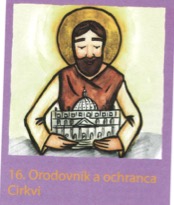 